Formulář č. 2 ke Směrnici č. 2/2014Smlouva o výpůjčceč. SV 16/2016uzavřená podle §§ 2193-2200 zákona č. 89/2012 Sb., Občanského zákoníku v platném zněnímezipůjčitelem:Slezské zemské muzeum, Nádražní okruh 31, 746 01 Opava, IČO: 00100595 zastoupené Mgr. Janou Horákovou, ředitelkouOrganizace je zřízena Ministerstvem kultury ČR a je oprávněna nakládat s majetkem státu dle zřizovací listiny a Z. č. 219/2000 Sb., o majetku České republiky a jejím vystupování v právních vztazích, ve znění pozdějších předpisů.a zmocněným zástupcem k jednání o věcném plnění předmětu smlouvy:Mgr. Ondřej Haničák, kurátor historické podsbírkyavypůjčitelem: Muzeum v Bruntále, příspěvková organizaceZámecké náměstí 7, 792 01 Bruntál, IČO 00095354 zastoupené Mgr. Hanou Garncarzovou, ředitelkou a zmocněným zástupcem k jednání o věcném plnění předmětu smlouvy:PhDr. Tomášem Niesnerem, zástupcem ředitelky a kurátoremI. Předmět a účel výpůjčkyPůjčitel je správcem sbírky zapsané v Centrální evidenci sbírek pod č. ZMO/002-05-07/150002, jejíž součástí jsou sbírkové předměty uvedené v této smlouvě: č. SV 08/2016, příloha č. 1: formulář č. 4 Přehled vypůjčených sbírkových předmětů a příloha č. 2: formulář č. 5 Protokol o stavu předmětů.Půjčitel přenechává sbírkové předměty dle bodu 1) a) nebo 1) b) k dočasnému bezplatnému užívání vypůjčiteli pro účely: výstava „Poločas Velké války“. Vypůjčitel prohlašuje, že sbírkové předměty do výpůjčky přejímá.Vlastnická práva k uvedeným předmětům a jejich správa zůstávají touto smlouvou nedotčeny.Účastníci smlouvy prohlašují ve shodě, že sbírkové předměty uvedené v této smlouvě jsou způsobilé k účelu výpůjčky. Jejich stav je oběma stranám znám a je dobrý; případné odchylky od tohoto stavu jsou uvedeny u příslušných sbírkových předmětů. Přesný stav předmětů výpůjčky je popsán v přiloženém formuláři „Protokol o stavu předmětu“. Smluvní strany mají za nesporné, že uvedené sbírkové předměty mají statut muzejních sbírkových předmětů dle zákona č.122/2000 Sb., o ochraně sbírek muzejní povahy a o změně některých dalších zákonů a v souladu s prováděcí vyhláškou MK ČR 275/2000 Sb.II. Doba výpůjčkyVýpůjčka se sjednává s účinností ode dne podpisu této smlouvy na dobu určitou do 25. 11. 2016.III. Právo hospodařeníPůjčitel prohlašuje, že sbírkové předměty jsou ve vlastnictví státu a půjčitel má s nimi příslušnost hospodařit.Sbírkové předměty zůstávají ve vlastnictví půjčitele a smí jich být použito pouze k účelům uvedeným v odstavci 2. článku I. této smlouvy. S vypůjčenými předměty nesmí být bez souhlasu půjčitele jakýmkoliv způsobem disponováno, zejména je nelze přemisťovat nebo dále půjčovat.Vypůjčitel je povinen zajistit na své náklady po celou dobu výpůjčky ochranu a bezpečnost vypůjčených sbírkových předmětů, zejména dbát na řádný dozor a ostrahu, a dodržení klimatických podmínek jejich uložení tak, jak jsou uvedeny v přiloženém formuláři „Protokol o stavu předmětu“.IV. DopravaNáklady spojené s balením a dopravou hradí vypůjčitel.Způsob balení, dopravy a dopravce určuje půjčitel. Půjčitel si vyhrazuje – nevyhrazuje*) právo účasti svého odpovědného pracovníka při přepravě a manipulaci s vypůjčenými předměty na náklady vypůjčitele. Vypůjčené předměty musí – nemusí*) být při přepravě doprovázeny pracovníkem vypůjčitele. Předměty musí být vráceny v obalech, ve kterých byly zapůjčeny. Obaly musí být uskladněny tak, aby nemohlo dojít k jejich poškození nebo kontaminaci.Předmět výpůjčky bude vypůjčiteli předán a vrácen zpět způsobem stanoveným v čl. XI.V. Pojištění a škodyVypůjčitel je - není *) povinen zajistit a uhradit pojištění předmětů, a to na 269.000 ,- Kč.po dobu transportu*) a to formou pojištění přepravy věcí kulturní a historické hodnoty, uměleckých děl a sbírek včetně nakládky, vykládky a odcizení proti všem pojistitelným rizikům, která mohou nastat v bodě jejich nakládky, transportu, vykládky a instalace;po celou dobu výpůjčky*) a to proti všem pojistitelným rizikům a předat půjčiteli kopii pojistné smlouvy popř. oznámit číslo pojistné smlouvy.Pokud budou předměty pojištěny, hradí pojistné vypůjčitel.Vypůjčitel je povinen chránit uvedené předměty před poškozením, ztrátou nebo zničením, přičemž si je vědom své zodpovědnosti za škodu na těchto předmětech vzniklou při porušení povinnosti ve smyslu ustanovení § 2894 a násl. občanského zákoníku.Vypůjčitel je povinen jakoukoliv případnou škodu na uvedených sbírkových předmětech neprodleně oznámit půjčiteli a to formou dopisu zaslaného k rukám zástupce (nebo statutárního orgánu) půjčitele.VI. Uložení a manipulaceVypůjčitel zajistí bezpečnost a ochranu předmětu výpůjčky proti odcizení a jakémukoliv poškození.Vypůjčitel nebude na předmětu výpůjčky provádět žádné úpravy (konzervaci a restaurování), ani s ním manipulovat způsobem, kterým by došlo k poškození, pokud není stanoveno jinak v čl. XI. Vypůjčitel není oprávněn přenechat předmět výpůjčky k užívání jiné právnické nebo fyzické osobě, ani jej nesmí použít jako zástavu.Vypůjčitel se zavazuje hradit veškeré náklady spojené s údržbou předmětů v průběhu výpůjčky po konzultaci s půjčitelem.Vypůjčitel je povinen umožnit prohlídku vypůjčených sbírkových předmětů zástupci půjčitele odpovědného za ochranu sbírek, kdykoliv o to půjčitel požádá.VII. Změny termínů výpůjčkyPůjčitel má právo od této smlouvy odstoupit, pokud přestanou být plněny podmínky stanovené v § 27 odst. 1 zákona č. 219/2000 Sb., o majetku České republiky, v platném znění a také tehdy, pokud vypůjčitel podstatným způsobem poruší smluvní podmínky. Za podstatné porušení smluvních podmínek se považuje zejména nedodržení následujících povinností:dodržení podmínek pro uložení, vystavení, balení a manipulaci předmětů výpůjčky, které stanovuje přiložený formulář Protokol o stavu předmětu, jenž je povinnou součástí této smlouvy,zajištění dostatečné bezpečnosti a pojištění předmětů výpůjčky stanovené touto smlouvou,zákaz disponování s předměty výpůjčky bez souhlasu půjčitele,zákaz přenechání předmětů výpůjčky k užívání jiné právnické či fyzické osobě,neprodlené ohlášení škody na předmětech výpůjčky půjčiteli,umožnění prohlídky vypůjčených předmětů pověřenými osobami půjčitele,zákaz filmování, fotografování a reprodukování vypůjčených předmětů bez výslovného souhlasu půjčitele.Odstoupení od smlouvy je platné dnem, který půjčitel v odstoupení označí, jinak dnem doručení písemného odstoupení od této smlouvy vypůjčiteli. O případné prodloužení doby výpůjčky musí vypůjčitel požádat písemně nejméně 15 dní před termínem sjednaným v této smlouvě. Rozhodnutí o žádosti musí být vypůjčiteli oznámeno neprodleně.Půjčitel se může domáhat navrácení věci dříve, a to z důvodu, který nemohl při uzavření smlouvy předvídat. Půjčitel je v takovém případě vypůjčitele povinen o předčasném vrácení informovat minimálně 30 dní před požadovaným termínem vrácení.VIII. Vrácení předmětu výpůjčkyVypůjčitel je povinen vrátit předmět výpůjčky poté, co jej přestane potřebovat, nejpozději však do konce stanovené doby výpůjčky, s přihlédnutím k případnému dohodnutému prodloužení této doby.Vypůjčitel je povinen vrátit předmět výpůjčky půjčiteli ve stavu, v jakém jej převzal.O vrácení vypůjčených předmětů bude vypracován Protokol o vrácení vypůjčeného(ných) předmětu(ů). V tomto protokolu bude popsáno v jakém stavu a kdy byl(y) vypůjčený(é) předmět(y) vrácen(y). Protokol bude podepsán zástupci smluvních stran.IX. OdpovědnostVypůjčitel odpovídá za jakékoliv poškození, znehodnocení, zkázu nebo ztrátu předmětu výpůjčky, ať už vznikly jakýmkoliv způsobem (až do výše ceny uvedené v přiloženém formuláři „Přehled vypůjčených sbírkových předmětů“).O případném poškození, znehodnocení, zkáze či ztrátě předmětu výpůjčky je vypůjčitel povinen neprodleně, písemnou formou informovat zástupce (nebo statutární orgán) půjčitele.Vypůjčitel je povinen vzniklou škodu uhradit. Odpovědnost vzniká okamžikem podpisu záznamu o předání a trvá do okamžiku podpisu zápisu o vrácení.X. PublikaceVypůjčené předměty nesmějí být bez výslovného souhlasu půjčitele (uvedeném v čl. XI.) fotografovány, filmovány ani jinak reprodukovány.Půjčitel souhlasí s publikací předmětu výpůjčky v souladu s účelem výpůjčky za předpokladu, že bude vždy uveden plný název půjčitele tak, jak je uveden v této smlouvě, nebo jeho oficiální zkratkou.Vypůjčitel bezplatně poskytne půjčiteli jeden exemplář od každé publikace předmětu výpůjčky.XI. Zvláštní ujednáníXII. Závěrečná ustanoveníSmluvní strany se dohodly, že tato smlouva se uzavírá na dobu určitou s účinností ode dne jejího podpisu oběma smluvními stranami.Přílohou této smlouvy o výpůjčce sbírkového předmětu je:Přehled vypůjčených sbírkových předmětů*)Protokol o stavu předmětu*) za každý předmět nebo skupinu předmětů, ve kterém jsou přesně stanoveny podmínky, za jakých může být předmět uložen, vystavován, případně další náležitosti týkající se transportu a specifických podmínek konkrétních předmětů. Podpisem se vypůjčitel zavazuje dodržet tyto podmínky. Celkem je k této smlouvě přiloženo 4 ks Protokolů o stavu předmětu.Tuto smlouvu lze měnit pouze písemnými dodatky, označenými jako dodatek s pořadovým číslem ke smlouvě o výpůjčce a potvrzenými oběma smluvními stranami. Tato smlouva je vyhotovena ve čtyřech stejnopisech, z nichž dva obdrží půjčitel a dva obdrží vypůjčitel.Smluvní strany se dohodly, že jejich vztahy touto smlouvou neupravené se řídí příslušnými ustanoveními občanského zákoníku.Smluvní strany shodně a výslovně prohlašují, že došlo k dohodě o celém obsahu této smlouvy a že je jim obsah této smlouvy dobře znám, v celém jeho rozsahu s tím, že tato smlouva je projevem jejich vážné, pravé a svobodné vůle. Na důkaz souhlasu připojují oprávnění zástupci smluvních stran své vlastnoruční podpisy, jak následuje.V Opavě dnePůjčitel ................................................     		Vypůjčitel ..................................................Č. j. SZM/001986/2016/OSVPotvrzení osoby odpovědné za ochranu sbírek:PhDr. Petr Vojtal                               datum:………………………..Podpis:…………………………………..Zápis o předáníPředmět výpůjčky byl předán vypůjčiteli dne ................, ve stavu podle seznamu v čl. I.Předal ..................................................			Převzal ........................................................Zápis o vráceníPředmět výpůjčky byl vrácen půjčiteli dne ................, ve stavu ..................................................................Předal ..................................................			Převzal ........................................................	Formulář F 04 ke směrnici č. 3/2015Formulář F 04 ke směrnici č. 3/2015Formulář F 04 ke směrnici č. 3/2015Formulář F 04 ke směrnici č. 3/2015Formulář F 04 ke směrnici č. 3/2015Formulář F 04 ke směrnici č. 3/2015Formulář F 04 ke směrnici č. 3/2015Formulář F 04 ke směrnici č. 3/2015Formulář F 04 ke směrnici č. 3/2015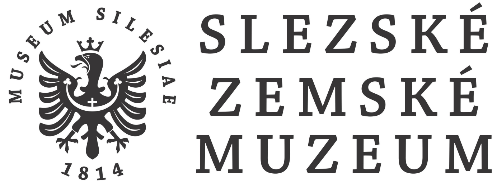 číslo Smlouvy o výpůjčcečíslo Smlouvy o výpůjčcePřehled vypůjčených sbírkových předmětů(příloha č. 1. Smlouvy o výpůjčce)Přehled vypůjčených sbírkových předmětů(příloha č. 1. Smlouvy o výpůjčce)Přehled vypůjčených sbírkových předmětů(příloha č. 1. Smlouvy o výpůjčce)Přehled vypůjčených sbírkových předmětů(příloha č. 1. Smlouvy o výpůjčce)SV16/2016SV16/2016Přehled vypůjčených sbírkových předmětů(příloha č. 1. Smlouvy o výpůjčce)Přehled vypůjčených sbírkových předmětů(příloha č. 1. Smlouvy o výpůjčce)Přehled vypůjčených sbírkových předmětů(příloha č. 1. Smlouvy o výpůjčce)Přehled vypůjčených sbírkových předmětů(příloha č. 1. Smlouvy o výpůjčce)Pořadové čísloPřírůstkové číslo /Inventární čísloNázev sbírkového předmětuNázev sbírkového předmětuNázev sbírkového předmětuNázev sbírkového předmětuNázev sbírkového předmětuPojistná hodnota v KčPojistná hodnota v Kč1H 55/1973Kovový odznak ke 20. jubileu trvání pěšího pluku Jana Čapka v BruntáleKovový odznak ke 20. jubileu trvání pěšího pluku Jana Čapka v BruntáleKovový odznak ke 20. jubileu trvání pěšího pluku Jana Čapka v BruntáleKovový odznak ke 20. jubileu trvání pěšího pluku Jana Čapka v BruntáleKovový odznak ke 20. jubileu trvání pěšího pluku Jana Čapka v Bruntále5 000,005 000,002E VIII/75Filatelistický arch vydaný k oslavám pěšího pluku Jana Čapka v BruntáleFilatelistický arch vydaný k oslavám pěšího pluku Jana Čapka v BruntáleFilatelistický arch vydaný k oslavám pěšího pluku Jana Čapka v BruntáleFilatelistický arch vydaný k oslavám pěšího pluku Jana Čapka v BruntáleFilatelistický arch vydaný k oslavám pěšího pluku Jana Čapka v Bruntále5 000,005 000,003E VIII/76Fotografie čestnych hostů, rodiny J. Čapka a legionářů před nádražím v Bruntále, 1938 Fotografie čestnych hostů, rodiny J. Čapka a legionářů před nádražím v Bruntále, 1938 Fotografie čestnych hostů, rodiny J. Čapka a legionářů před nádražím v Bruntále, 1938 Fotografie čestnych hostů, rodiny J. Čapka a legionářů před nádražím v Bruntále, 1938 Fotografie čestnych hostů, rodiny J. Čapka a legionářů před nádražím v Bruntále, 1938 2 500,002 500,004H 256/1976/2Čepice uniformy italského legionářeČepice uniformy italského legionářeČepice uniformy italského legionářeČepice uniformy italského legionářeČepice uniformy italského legionáře5 000,005 000,005CH 1563Rukopisná topografická mapa Zborova , zhotovená v Opavě v r. 1937Rukopisná topografická mapa Zborova , zhotovená v Opavě v r. 1937Rukopisná topografická mapa Zborova , zhotovená v Opavě v r. 1937Rukopisná topografická mapa Zborova , zhotovená v Opavě v r. 1937Rukopisná topografická mapa Zborova , zhotovená v Opavě v r. 193710 000,0010 000,006A 22Ruská důstojnická šavle, 1914Ruská důstojnická šavle, 1914Ruská důstojnická šavle, 1914Ruská důstojnická šavle, 1914Ruská důstojnická šavle, 191410 000,0010 000,007A 277Ruská polnice, 1914-1918Ruská polnice, 1914-1918Ruská polnice, 1914-1918Ruská polnice, 1914-1918Ruská polnice, 1914-19187 500,007 500,008H 1/1977/115Oskar Brüch: litografický portrét generála Eduarda von Böhm-ErmollihoOskar Brüch: litografický portrét generála Eduarda von Böhm-ErmollihoOskar Brüch: litografický portrét generála Eduarda von Böhm-ErmollihoOskar Brüch: litografický portrét generála Eduarda von Böhm-ErmollihoOskar Brüch: litografický portrét generála Eduarda von Böhm-Ermolliho2 500,002 500,009H 209/1973/Výložky uniformy generála Eduarda von Böhm-Ermolliho (2 ks)Výložky uniformy generála Eduarda von Böhm-Ermolliho (2 ks)Výložky uniformy generála Eduarda von Böhm-Ermolliho (2 ks)Výložky uniformy generála Eduarda von Böhm-Ermolliho (2 ks)Výložky uniformy generála Eduarda von Böhm-Ermolliho (2 ks)50 000,0050 000,0010H 299/1973/44 Přívěsky k řádu Böhma-Ermolliho (2 ks)Přívěsky k řádu Böhma-Ermolliho (2 ks)Přívěsky k řádu Böhma-Ermolliho (2 ks)Přívěsky k řádu Böhma-Ermolliho (2 ks)Přívěsky k řádu Böhma-Ermolliho (2 ks)50 000,0050 000,0011H 207/1973Erbovní privilegium Böhma-Ermolliho, v plechové kazetěErbovní privilegium Böhma-Ermolliho, v plechové kazetěErbovní privilegium Böhma-Ermolliho, v plechové kazetěErbovní privilegium Böhma-Ermolliho, v plechové kazetěErbovní privilegium Böhma-Ermolliho, v plechové kazetě50 000,0050 000,0012D 157Fotografie rekonvalescenčního tábora 1. pěšího pluku Kaiser v Bruntále (součástí fotoalba 157-183)Fotografie rekonvalescenčního tábora 1. pěšího pluku Kaiser v Bruntále (součástí fotoalba 157-183)Fotografie rekonvalescenčního tábora 1. pěšího pluku Kaiser v Bruntále (součástí fotoalba 157-183)Fotografie rekonvalescenčního tábora 1. pěšího pluku Kaiser v Bruntále (součástí fotoalba 157-183)Fotografie rekonvalescenčního tábora 1. pěšího pluku Kaiser v Bruntále (součástí fotoalba 157-183)2 500,002 500,0013D 183Fotografie tzv. branného štítu ve voj. rek. táboře v Bruntále (součástí fotoalba 157-183)Fotografie tzv. branného štítu ve voj. rek. táboře v Bruntále (součástí fotoalba 157-183)Fotografie tzv. branného štítu ve voj. rek. táboře v Bruntále (součástí fotoalba 157-183)Fotografie tzv. branného štítu ve voj. rek. táboře v Bruntále (součástí fotoalba 157-183)Fotografie tzv. branného štítu ve voj. rek. táboře v Bruntále (součástí fotoalba 157-183)2 500,002 500,0014H 12/1977A. Zdrazila: výjev ze zákopu na frontě Velké války, olejomalba na plátněA. Zdrazila: výjev ze zákopu na frontě Velké války, olejomalba na plátněA. Zdrazila: výjev ze zákopu na frontě Velké války, olejomalba na plátněA. Zdrazila: výjev ze zákopu na frontě Velké války, olejomalba na plátněA. Zdrazila: výjev ze zákopu na frontě Velké války, olejomalba na plátně10 000,0010 000,0015H 4 /1978L. Delitz: výstavba bunkru v době 1. světové války, 1919, kresba kolorovaná akvarelemL. Delitz: výstavba bunkru v době 1. světové války, 1919, kresba kolorovaná akvarelemL. Delitz: výstavba bunkru v době 1. světové války, 1919, kresba kolorovaná akvarelemL. Delitz: výstavba bunkru v době 1. světové války, 1919, kresba kolorovaná akvarelemL. Delitz: výstavba bunkru v době 1. světové války, 1919, kresba kolorovaná akvarelem5 000,005 000,0016H 31/1979/2A. Zdrazila: Výjevy ze zákopů z 1. světové války r. 1917, grafikaA. Zdrazila: Výjevy ze zákopů z 1. světové války r. 1917, grafikaA. Zdrazila: Výjevy ze zákopů z 1. světové války r. 1917, grafikaA. Zdrazila: Výjevy ze zákopů z 1. světové války r. 1917, grafikaA. Zdrazila: Výjevy ze zákopů z 1. světové války r. 1917, grafika2 500,002 500,0017A 339Hlavice vybuchlého šrapnelu velké ráže z 1. svět. VálkyHlavice vybuchlého šrapnelu velké ráže z 1. svět. VálkyHlavice vybuchlého šrapnelu velké ráže z 1. svět. VálkyHlavice vybuchlého šrapnelu velké ráže z 1. svět. VálkyHlavice vybuchlého šrapnelu velké ráže z 1. svět. Války5 000,005 000,0018A 340Hlavice granátu z 1. svět. VálkyHlavice granátu z 1. svět. VálkyHlavice granátu z 1. svět. VálkyHlavice granátu z 1. svět. VálkyHlavice granátu z 1. svět. Války2 500,002 500,0019A 350Granát z 1. svět. VálkyGranát z 1. svět. VálkyGranát z 1. svět. VálkyGranát z 1. svět. VálkyGranát z 1. svět. Války2 500,002 500,0020A 363plynová maska z 1. svět. války v plechovém obaluplynová maska z 1. svět. války v plechovém obaluplynová maska z 1. svět. války v plechovém obaluplynová maska z 1. svět. války v plechovém obaluplynová maska z 1. svět. války v plechovém obalu4 000,004 000,0021H 78/1966Dřevěné podrážky botů užívaných na frontě 1. svět. VálkyDřevěné podrážky botů užívaných na frontě 1. svět. VálkyDřevěné podrážky botů užívaných na frontě 1. svět. VálkyDřevěné podrážky botů užívaných na frontě 1. svět. VálkyDřevěné podrážky botů užívaných na frontě 1. svět. Války2 500,002 500,0022H 107/1966Zákopové výrobky (cigaretové špičky 5 ks, prsteny 7 ks, dekorace 2 ks) celkem 14 ks v dobové krabičceZákopové výrobky (cigaretové špičky 5 ks, prsteny 7 ks, dekorace 2 ks) celkem 14 ks v dobové krabičceZákopové výrobky (cigaretové špičky 5 ks, prsteny 7 ks, dekorace 2 ks) celkem 14 ks v dobové krabičceZákopové výrobky (cigaretové špičky 5 ks, prsteny 7 ks, dekorace 2 ks) celkem 14 ks v dobové krabičceZákopové výrobky (cigaretové špičky 5 ks, prsteny 7 ks, dekorace 2 ks) celkem 14 ks v dobové krabičce20 000,0020 000,0023H 82/1966Zákopový výrobek (housle)Zákopový výrobek (housle)Zákopový výrobek (housle)Zákopový výrobek (housle)Zákopový výrobek (housle)4 000,004 000,0024H 64/1966Zákopový výrobek (nůž)Zákopový výrobek (nůž)Zákopový výrobek (nůž)Zákopový výrobek (nůž)Zákopový výrobek (nůž)2 500,002 500,0025U 1603 A R. Assman: Autoportrét malíře jako vojáka C. K. armády, Piavská fronta 1918R. Assman: Autoportrét malíře jako vojáka C. K. armády, Piavská fronta 1918R. Assman: Autoportrét malíře jako vojáka C. K. armády, Piavská fronta 1918R. Assman: Autoportrét malíře jako vojáka C. K. armády, Piavská fronta 1918R. Assman: Autoportrét malíře jako vojáka C. K. armády, Piavská fronta 19185 000,005 000,0026A 329Dřevěná lžíceDřevěná lžíceDřevěná lžíceDřevěná lžíceDřevěná lžíce1 000,001 000,00Celkový počet zapůjčených sbírkových předmětůCelkový počet zapůjčených sbírkových předmětůCelkový počet zapůjčených sbírkových předmětůCelkový počet zapůjčených sbírkových předmětůCelkový počet zapůjčených sbírkových předmětůCelkový počet zapůjčených sbírkových předmětůCelkový počet zapůjčených sbírkových předmětů26ksCelková pojistná hodnota zapůjčených sbírkových předmětůCelková pojistná hodnota zapůjčených sbírkových předmětůCelková pojistná hodnota zapůjčených sbírkových předmětůCelková pojistná hodnota zapůjčených sbírkových předmětůCelková pojistná hodnota zapůjčených sbírkových předmětůCelková pojistná hodnota zapůjčených sbírkových předmětůCelková pojistná hodnota zapůjčených sbírkových předmětů   269 000  KčJméno a příjmení zmocněného zástupce půjčiteleJméno a příjmení zmocněného zástupce půjčiteleMgr. Ondřej HaničákMgr. Ondřej HaničákJméno a příjmení zmocněného zástupce vypůjčiteleJméno a příjmení zmocněného zástupce vypůjčitelePhDr. Tomáš Niesner	PhDr. Tomáš Niesner	PhDr. Tomáš Niesner	PodpisPodpisPodpisPodpisDatum podpisuDatum podpisuDatum podpisuDatum podpisu